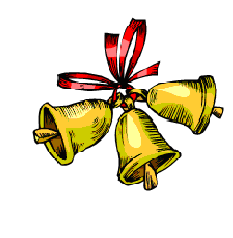 выпуск №7                                                            (2016 – 2017 уч.год)                - В КАЛЕЙДОСКОПЕ ШКОЛЬНЫХ ДЕЛ-             18 октября в с. Верхний Мамон Воронежской области  состоялся зональный этап областного конкурса «Азбука медиации». Кантемировский район представила команда учащихся МКОУ Митрофановская СОШ, в состав которой вошли ребята 10-11 классов Шаповалов Иван – капитан команды, Иващенко Артём, Букша Никита, Шутяк Павел, Рябенко Людмила, Федорченко Полина, Шевченко Дарья. Подготовкой команды руководила педагог-пихолог Шевенько Г.А.  В состав детского жюри вошла ученица 11 «Б» класса Котюх Валерия.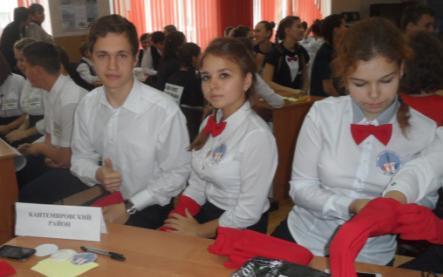                 Всего в конкурсе приняли участие команды 7 районов Воронежской области. Все участники показали свой опыт и работу в  Службе школьной медиации, подготовили содержательные плакаты и газеты соответствующей тематики, оригинально и интересно представили себя в конкурсе «Визитная карточка». Команда нашей школы заняла 1 место и 28 октября приглашена для участия в областном этапе данного конкурса. Пожелаем им удачи и новых побед!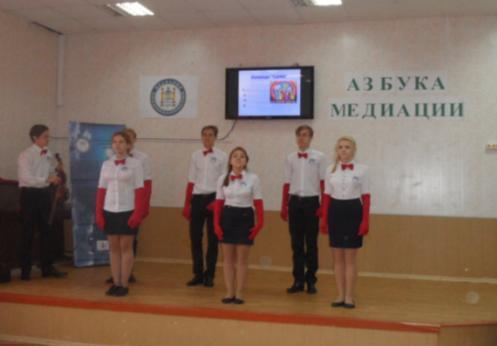 Конкурс «Визитная карточка»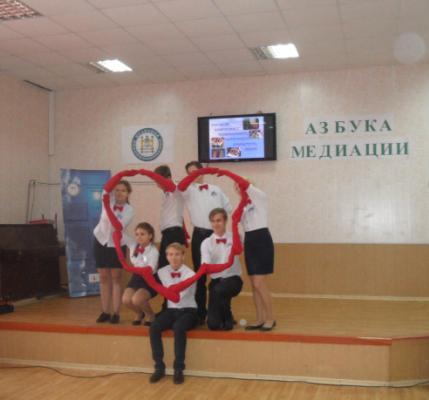 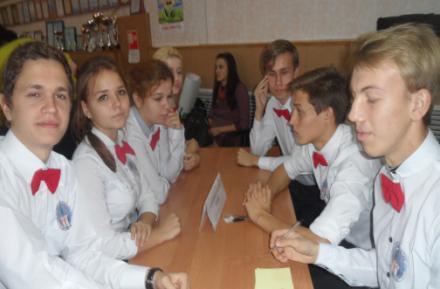 Учредитель и издатель – Совет старшеклассников МКОУ Митрофановская СОШ Куратор: Плохих Надежда Викторовна  Главный редактор: Осипова Татьяна,11 «А» классКорреспонденты: Дудник Д., Варёнова А., Черячукина Д., Иващенко А., Рябенко Л.Фотокорреспонденты: Завгородняя Виктория, Певченко Дарья, Губская Анастасия. Верстка и дизайн: Боброва Мария, Садымак Елизавета, Шаповалов Иван, Дьякова ОльгаАдрес редакции: МКОУ Митрофановская  СОШ, кабинет №207 e-mail  mitrscho@yandex.ruЮные поэты МКОУ Митрофановской школы! Вы сможете размещать  свои стихотворения, удивительные рассказы, истории! Наша газета поможет раскрыть все ваши творческие способности, и продемонстрировать их всей школе!